Med. Labordiagnostik Lorenz&Petek Körösistr. 198010 Graz(Erstelldatum)Graz, xx.xx.xxxxBetrifft:	Allgemeinmedizinische AbklärungIch ersuche bei meinem Patienten ___________________________________, Geburtsdatum: __________um die Erhebung folgender Befunde.Allgemeinmedizinisches Labor (mit Überweisung - Hausarzt oder Facharzt)HämatologieDifferentialblutbildGerinnungLeber-EnzymeEnzymeCreatinkinaseNiereHarnstoffKreatininBlutfetteTriglycerideHDL-CholesterinLDL-CholesterinCholesterin gesamtSubstrateC-reaktives ProteinBilirubinBlutzucker (nüchtern)HarnsäureTumormarkerPSAMikronährstoffstatus (Privatleistung - Verrechnung mit dem Labor)RisikoparameterUbichinon	Physiologische Referenz: 0,6-1,15		Therapeutischer Bereich: 1,25-2,5VitamineBeta-Carotin	/ SerumVitamin E	/ SerumVitamin C	/ VollblutVitamin D3	/ SerumFolsäure	/ SerumVitamin B2	/ VollblutVitamin B6	/ SerumVitamin B12	/ SerumSpurenelementeSelen		/ VollblutZink		/ VollblutElektrolyteMagnesium	/ VollblutEisen		/ VollblutKalium		/ VollblutCalcium	/ SerumMit freundlichen Grüßen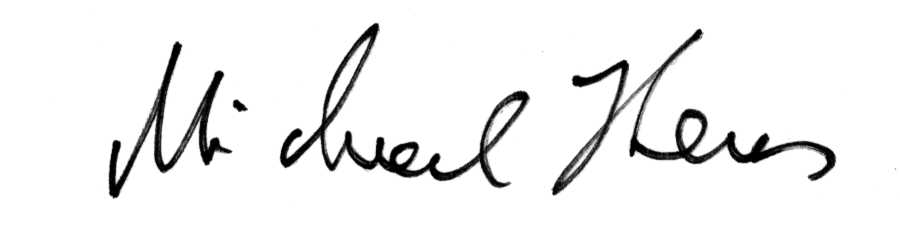 Univ.-Prof. Dr. Michael Haas